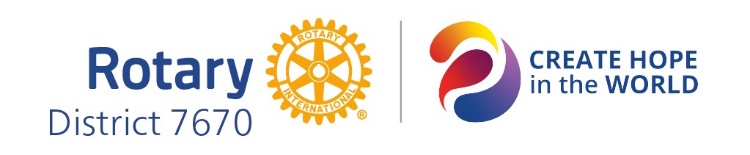 PRE-PETS AGENDASaturday, February 11, 20239:00 to 9:15 – Breakfast9:15 to 9:20 – Welcome, DGE Sean Gibson9:20 to 9:45 – Table discussion, PDG Larry Gardner9:45 to 10:00 – The Club President Path defined, DGE Sean Gibson10:00 to 10:15 – Your District leadership team, DGE Sean Gibson10:15 to 10:30 – What to expect at PETS, DGN/District Trainer Connie Molland10:30 to 10:40 – BREAK10:40 to 11:00 – Goals into Rotary Club Central, PDG/DCO Billi Black11:00 to 11:20 – Table discussion, DGE Sean Gibson11:20 to 11:30 – Scavenger Hunt Defined, PDG Larry Gardner11:30 to 11:40 – Next six weeks, DGE Sean Gibson11:40 to Noon – Q&A